ESTRUCTURA DE LA COOPERATIVA “RINCON DE LA NUEVA CREACION”.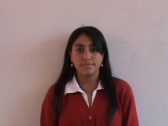 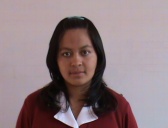 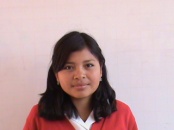 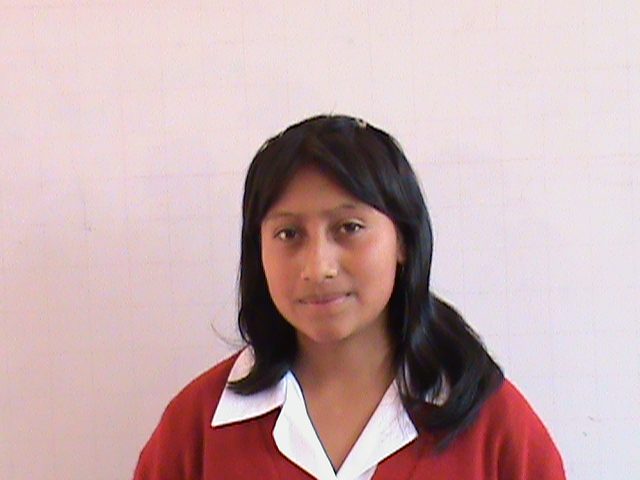 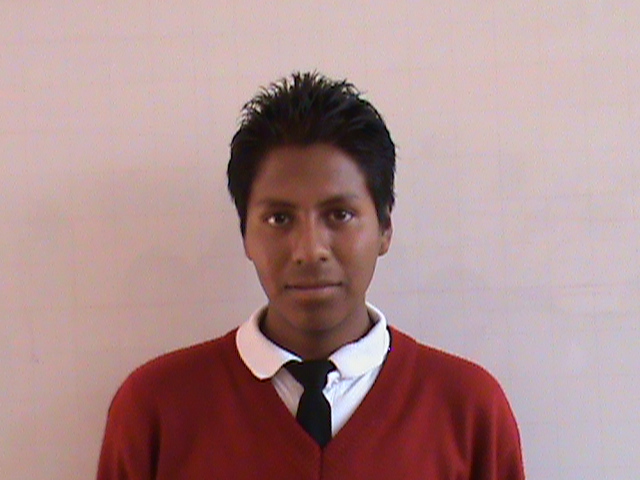 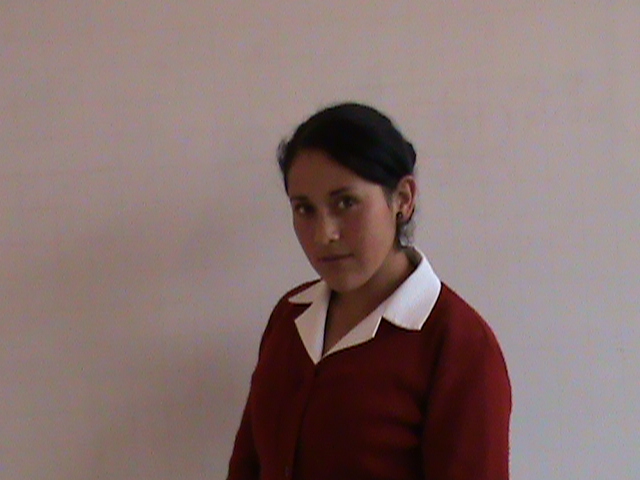 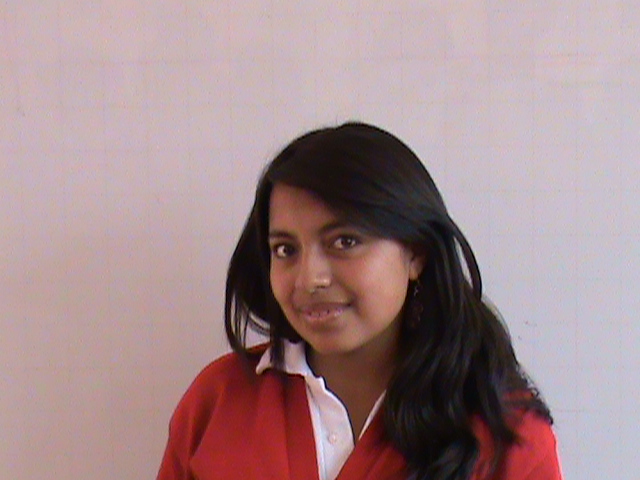 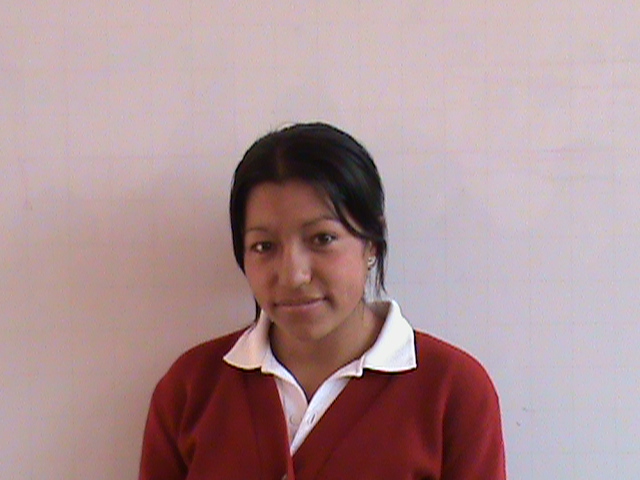 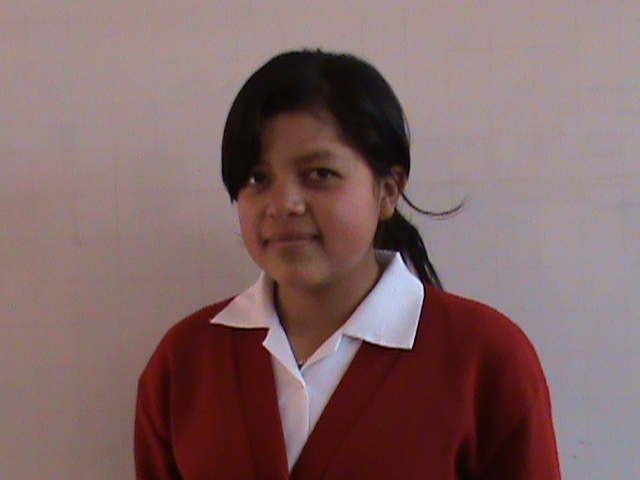 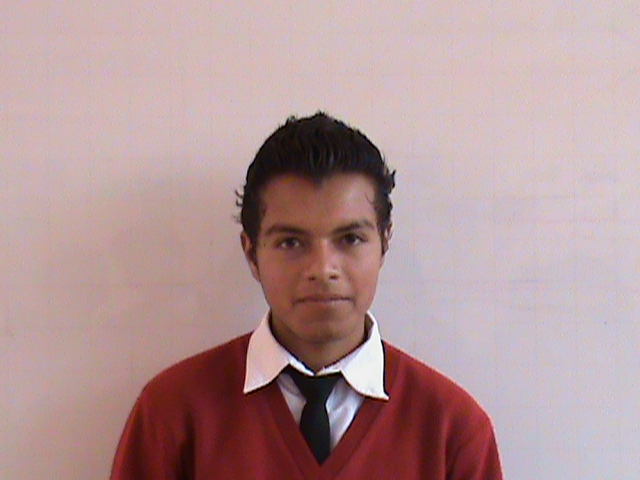 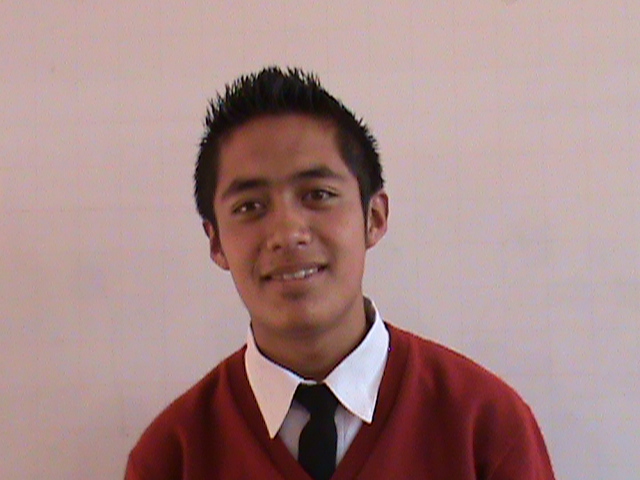 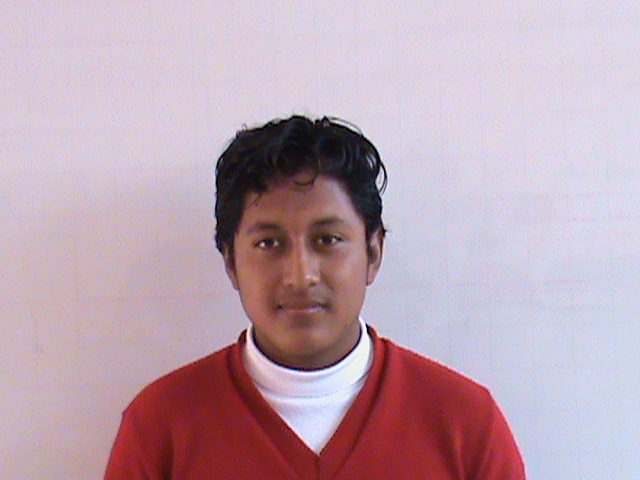 